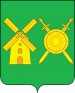 Управление образования администрации  Володарского муниципального районаНижегородской областиПРИКАЗ9 апреля 2019  года                                                                                 № 144О внесении изменений в Приказ Управления образования администрации Володарского муниципального района от 25 марта 2019 года №119 «О проведении мониторинга качества образования в форме Всероссийских проверочных работ в 4, 5, 6, 7, 10 и 11 классах общеобразовательных организаций Володарского муниципального района»   В соответствии с Приказом Министерства образования, науки и молодежной политики Нижегородской области от 29.03.2019 г. №316-01-63-787»О проведении Всероссийских проверочных работ в образовательных организациях Нижегородской области в 2019 году»ПРИКАЗЫВАЮ:В Приказ Управления образования администрации Володарского муниципального района от 25 марта 2019 года №119 «О проведении мониторинга качества образования в форме Всероссийских проверочных работ в 4, 5, 6, 7, 10 и 11 классах общеобразовательных организаций Володарского муниципального района» (далее Приказ) внести следующие изменения:пункт 1.12. Приказа изложить в следующей редакции:«1.12. обучающихся 4 классов по учебному предмету «русский язык» в форме проверочных  работ 16 апреля 2019 года (часть 1), 18 апреля 2019 года (часть 2) в штатном режиме во всех общеобразовательных организациях района, реализующих программы начального общего образования»;пункт 1.21. Приказа изложить в следующей редакции:«1.21. обучающихся 4 классов по учебному предмету «математика» в форме всероссийских проверочных работ 23 апреля 2019 года, по учебному предмету «окружающий мир» в форме всероссийских проверочных работ 25 апреля 2019 года в штатном режиме во всех общеобразовательных организациях района, реализующих программы начального общего образования»;Контроль за исполнением приказа возложить на методиста ИДК Власенко Т.Н.        Начальник Управления образования                                    Н.Г.Соловьева